проект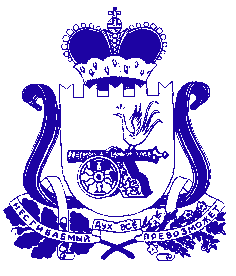 СОВЕТ ДЕПУТАТОВ БОГДАНОВСКОГО СЕЛЬСКОГО ПОСЕЛЕНИЯ ХОЛМ-ЖИРКОВСКОГО РАЙОНА СМОЛЕНСКОЙ ОБЛАСТИР Е Ш Е Н И Еот  .08.2023 №  В соответствии с Федеральным законом от 31 июля 2020 года № 248-ФЗ «О государственном контроле (надзоре) и муниципальном контроле в Российской Федерации», Уставом Богдановского сельского поселения Холм-Жирковского района Смоленской области, Совет депутатов Богдановского сельского поселения Холм-Жирковского района Смоленской областиР Е Ш И Л:1. Внести следующее изменение в  Положение о муниципальном контроле в сфере благоустройства на территории Богдановского сельского поселения Холм-Жирковского района Смоленской области, утверждённое решением Совета депутатов Богдановского сельского поселения Холм-Жирковского района Смоленской области от 29.11.2021 №29:        Дополнить Приложением № 1 к Положению.          2.  Обнародовать настоящее решение путем размещения на информационных стендах Администрации Богдановского сельского поселения Холм-Жирковского района Смоленской области, а также разместить на официальном сайте Администрации Богдановского сельского поселения Холм-Жирковского района Смоленской области в информационно-телекоммуникационной сети "Интернет" https://bogdanovskoe.admin-smolensk.ru/. Глава муниципального образованияБогдановского сельского поселенияХолм-Жирковского  района Смоленской области                                                                    В.М. Персидский                                                                                                                                                   Приложение №1                                                                                     к Положению  о  муниципальном  контроле в сфере благоустройства на территории Богдановского сельского поселения Холм-Жирковского района Смоленской области, утвержденное решением  Совета депутатов Богдановского сельского поселения Холм-Жирковского района Смоленской области от 29 ноября 2021 года № 29 Перечень индикаторов риска нарушения обязательных требований при осуществлении  муниципального контроля в сфере  благоустройства на территории Богдановского сельского поселения Холм-Жирковского района Смоленской области 1. Наличие в течение одного года не менее 5 постановлений по делу об административном правонарушении о назначении административного наказания за нарушение обязательных требований в сфере благоустройства на территории Богдановского сельского поселения Холм-Жирковского района Смоленской области, вынесенных в отношении контролируемого лица.2. Двукратный и более рост количества обращений за двенадцать месяцев в сравнении с аналогичным периодом предшествующего календарного года, поступивших в адрес органа муниципального контроля от граждан и организаций, информации от органов государственной власти, органов местного самоуправления, из средств массовой информации о фактах нарушений обязательных требований, установленных Правилами благоустройства.О внесении изменений в решение Совета депутатов Богдановского сельского поселения Холм-Жирковского района Смоленской области от 29.11.2021 №29 «Об утверждении Положения о муниципальном контроле в сфере благоустройства на территории Богдановского сельского поселения Холм-Жирковского района Смоленской области»